SIGNATURE REGISTRATION FORMI/We hereby inform you that the following persons are designated as having the right of 
disposition over our account(s) managed by your institution:All boxes need to be filled, empty rows shall be crossed out in order to make them unsuitable for any subsequent entries.I/We hereby take responsibility for having designated and announced the signatories in accordance with the applicable law and other regulations. To dispose over the account(s), the signatures of two authorised persons and the corporate name is needed.I/We hereby make the following special clause concerning the method of signatures: one of the signatories must be the person named under Nr.         .Business Terms and Conditions for bank accounts managed by the MNB and for settlements in forint and foreign exchange transaction	Annex 15	Updated:  13.06.2023Business Terms and Conditions for bank accounts managed by the MNB and for settlements in forint and foreign exchange transaction	Annex 15	Updated:  13.06.2023Business Terms and Conditions for bank accounts managed by the MNB and for settlements in forint and foreign exchange transaction	Annex 15	Updated:  13.06.2023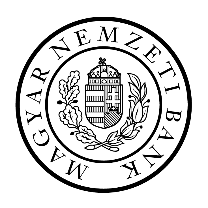 Account number:Client name, address and telephone number:Nr.first and last name(Place and date of birth)job title (position) (e.g. chief accountant)email addresshandwritten signature12345678910Authorised signature of the manager(s) legally authorised to represent the client.*To be completed by the bank.Effective from: To be completed by the bank.The signature(s) Nr.          is/are valid.(date and authorised signatures by the MNB)Important information! The present form shall be issued in two identical copies written in ink or typewritten or printed. Until the MNB receives notification from the cancellation of disposition rights, the right of the persons announced as persons to dispose over the account will be accepted as valid.Signatures that differ from the ones announced will be deemed invalid by the MNB.